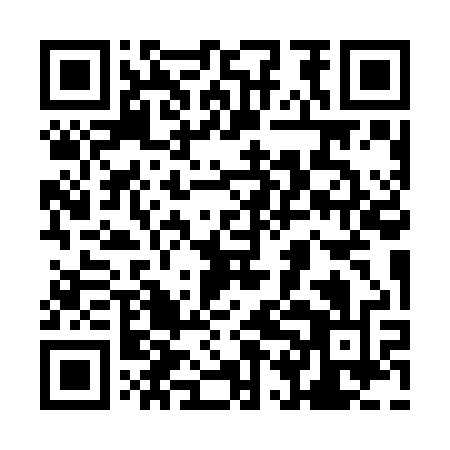 Prayer times for Mitterkirchen im Machland, AustriaWed 1 May 2024 - Fri 31 May 2024High Latitude Method: Angle Based RulePrayer Calculation Method: Muslim World LeagueAsar Calculation Method: ShafiPrayer times provided by https://www.salahtimes.comDateDayFajrSunriseDhuhrAsrMaghribIsha1Wed3:325:4212:584:588:1510:172Thu3:295:4012:584:598:1710:193Fri3:265:3912:584:598:1810:224Sat3:245:3712:585:008:2010:245Sun3:215:3612:585:008:2110:266Mon3:185:3412:585:018:2210:297Tue3:165:3312:585:018:2410:318Wed3:135:3112:585:028:2510:349Thu3:105:3012:585:028:2710:3610Fri3:075:2812:585:038:2810:3911Sat3:055:2712:585:038:2910:4112Sun3:025:2512:585:048:3110:4313Mon2:595:2412:585:048:3210:4614Tue2:565:2312:585:058:3310:4815Wed2:545:2112:585:058:3410:5116Thu2:515:2012:585:068:3610:5317Fri2:485:1912:585:068:3710:5618Sat2:465:1812:585:078:3810:5819Sun2:435:1712:585:078:4011:0120Mon2:415:1512:585:088:4111:0321Tue2:415:1412:585:088:4211:0622Wed2:405:1312:585:088:4311:0823Thu2:405:1212:585:098:4411:0824Fri2:405:1112:585:098:4511:0925Sat2:395:1012:585:108:4711:0926Sun2:395:1012:585:108:4811:1027Mon2:395:0912:585:118:4911:1028Tue2:385:0812:595:118:5011:1129Wed2:385:0712:595:128:5111:1130Thu2:385:0612:595:128:5211:1231Fri2:385:0612:595:128:5311:12